Проект «Птички – невелички»Актуальность проекта: Бесконечно разнообразный мир природы пробуждает у детей живой интерес, любознательность, побуждает их к игре, художественно – эстетическому развитию детей. Впечатления от родной природы, полученные в детстве, запоминаются на всю жизнь и часто влияют на отношение человека к природе, к Родине.Проблема:  Недостаточно сформировано понятие о перелетных птицах. Привлечение птиц на территорию детского сада; развитие у детей разговорной речи на основе составления рассказов, историй из личного опыта и фантазий.Цель: формировать у детей обобщённое представление о птицах как живых существах, живущих на земле, на воде, которые умеют летать в воздухе, и имеющих типичное строение, приспособленных к определённым климатическим условиям; развивать интерес к жизни птиц; формировать осознанно-правильное отношение к птицам ближайшего окружения, желание практически сохранить, поддержать, создать для них нужные условия.Задачи: уточнить внешние признаки птиц, особенности внешнего строения, позволяющие летать уточнить представления о знакомых птицах, условиях их обитания, роли человека в жизни птиц; познакомить с удивительными загадками и тайнами из жизни птиц; приучать заботиться о птицах ближайшего окружения.Вид проекта: исследовательски – творческий.Участники: дети, воспитатели, родители старшей группы.Возраст детей: 5 – 6 лет.Сроки реализации: 05.10.2015 – 16.10.2015год, краткосрочный  проект.Взаимодействие с родителями:Участвовать в создании детской книжки—малышки.Участвовать в изготовлении кормушек для птиц. Оказывать помощь дошкольному учреждению в организации праздников, конкурсов, театральных постановках, в изготовлении атрибутов и элементов костюмов.Формы и методы работы:- интегрированные занятия;- игры-ситуации;- беседы;- Выставки рисунков и поделок;- экскурсии;- просмотр мультфильмов;- викторина;- консультации.Необходимые условия реализации проекта:- интерес детей и родителей;- материальное обеспечение проекта;- методические разработки.План реализации проектаИтоговое мероприятие Коллективная работа «Птички - невелички». (ниже фотоотчет)Презентация проекта «Птички – невелички» на круглом столе ДОУ.Рефлексия деятельности.Работа в рамках проекта получилась интересной, увлекательной, познавательной. Позволила раздвинуть горизонт каждого ребенка, создать для него более широкие общественные контакты, чем это возможно при традиционных формах занятий. Результаты исследований получили высокую оценку и одобрение.В реализации проектной деятельности дети научились:- видеть проблемы; задавать вопросы; давать определения понятиям; классифицировать; наблюдать; проводить эксперимент; делать выводы и умозаключения.Проблему дети решили путём совместной деятельности с родителями и воспитателями, путём простого наблюдения, элементарного анализа действительности. Ребёнок усваивает всё прочно и надолго, когда слышит, видит и делает сам.Интернет – ресурсы:http://www.maam.ru/detskijsad/soderzhanie-vospitatelno-obrazovatelnoi-raboty-s-doshkolnikami-v-sotvetstvi-s-fgos-do-na-temu-perel-tnye-pticy.htmlhttp://www.maam.ru/detskijsad/pasport-proekta-v-podgotovitelnoi-k-shkole-grupe-tema-perel-tnye-pticy.htmlhttp://www.maam.ru/detskijsad/kratkosrochnyi-proekt-pereletnye-pticy-v-podgotovitelnoi-grupe-kompensiruyuschei-napravlenosti.html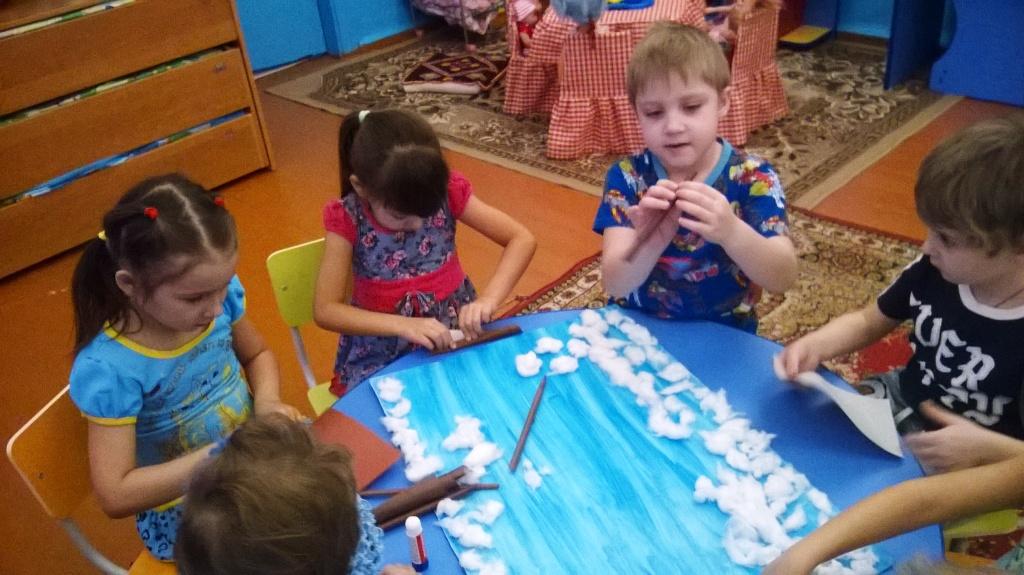 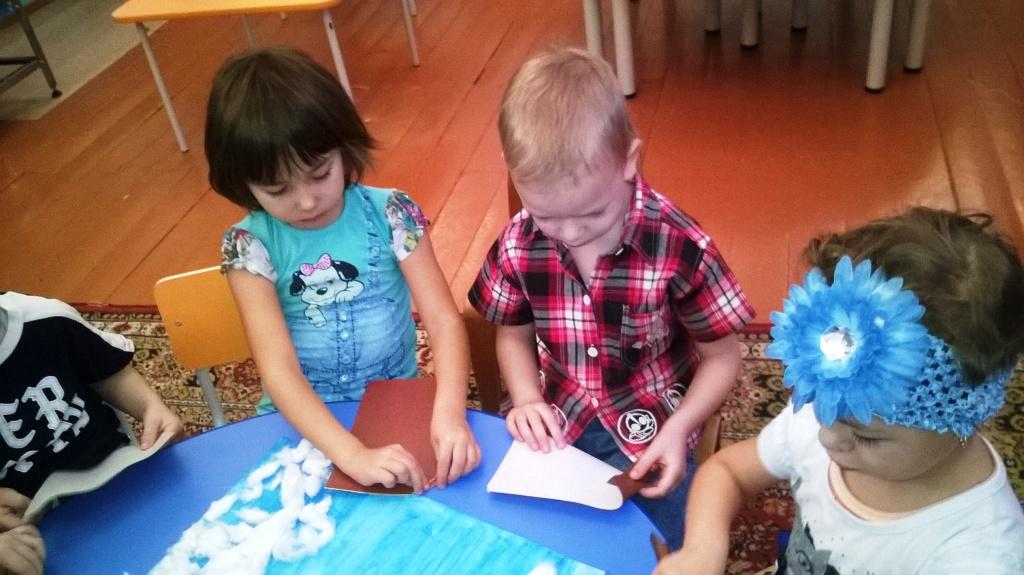 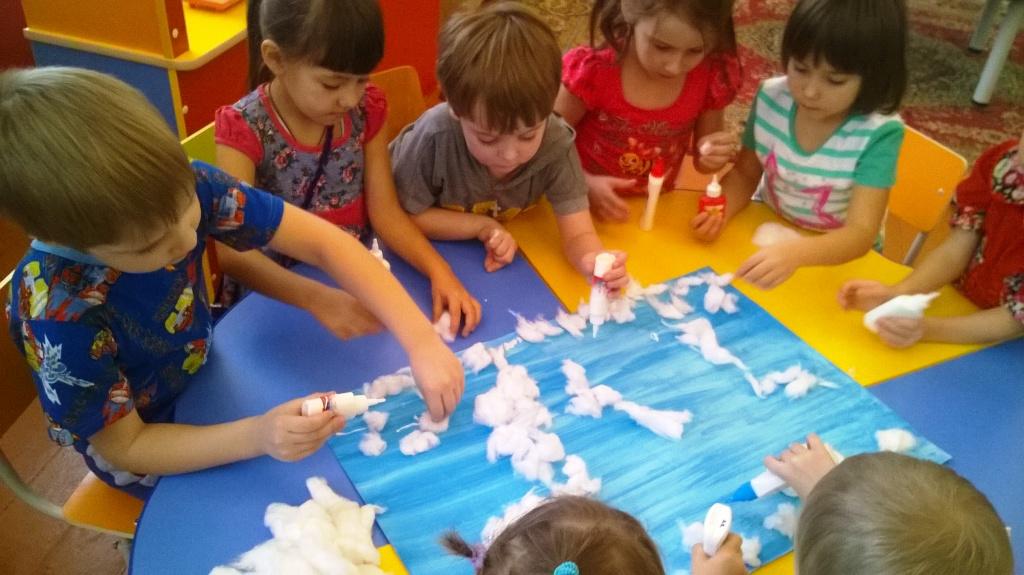 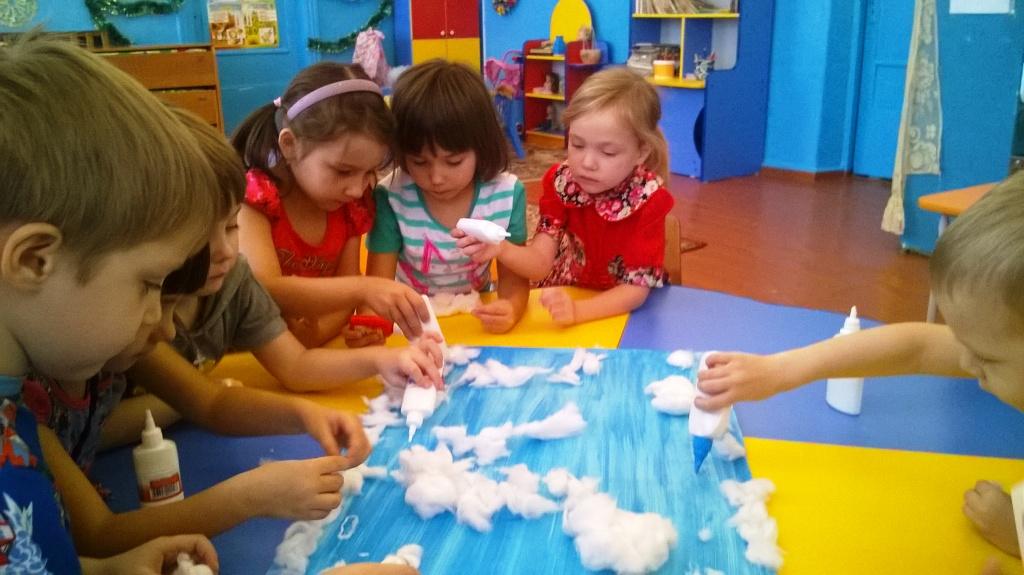 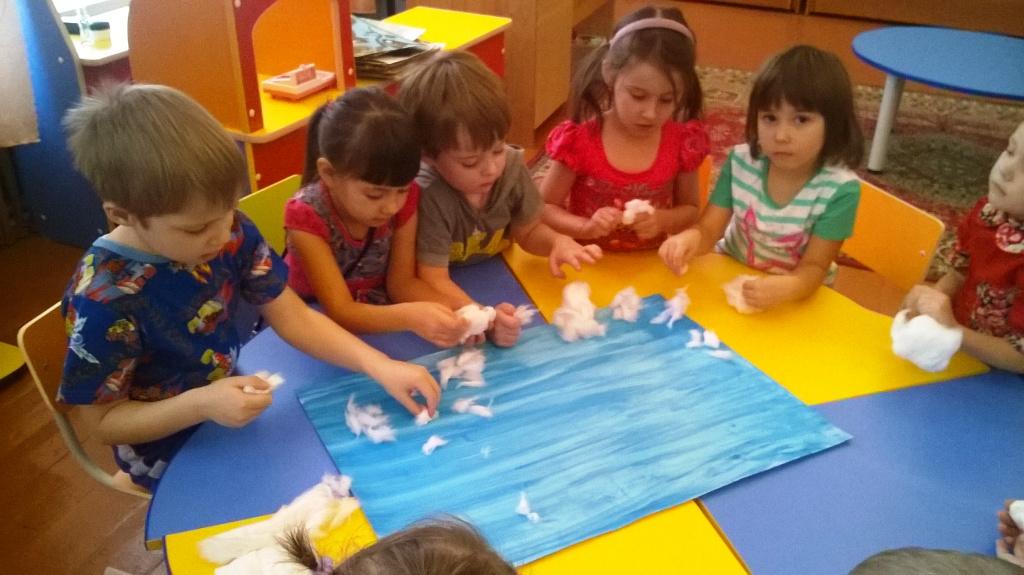 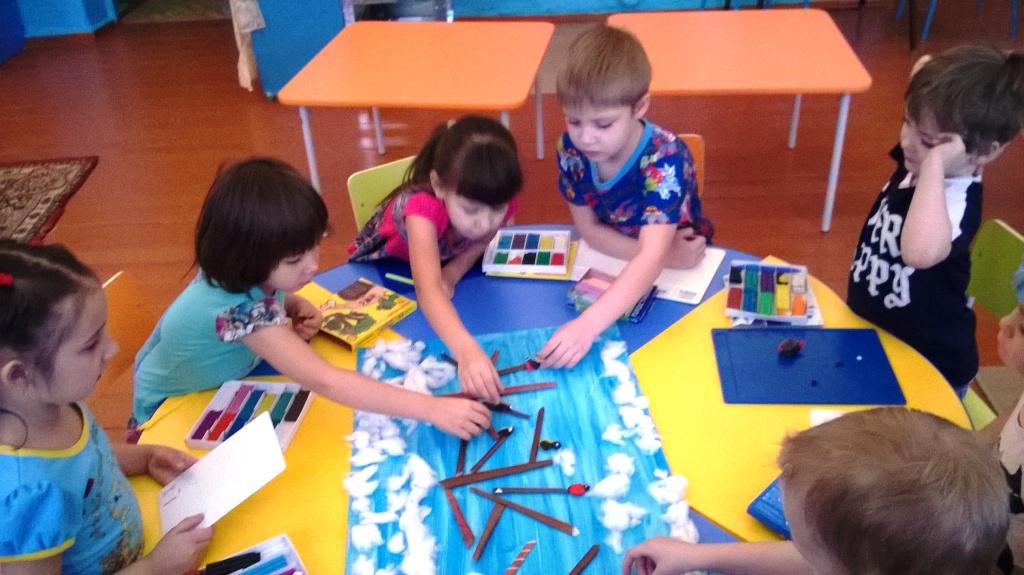 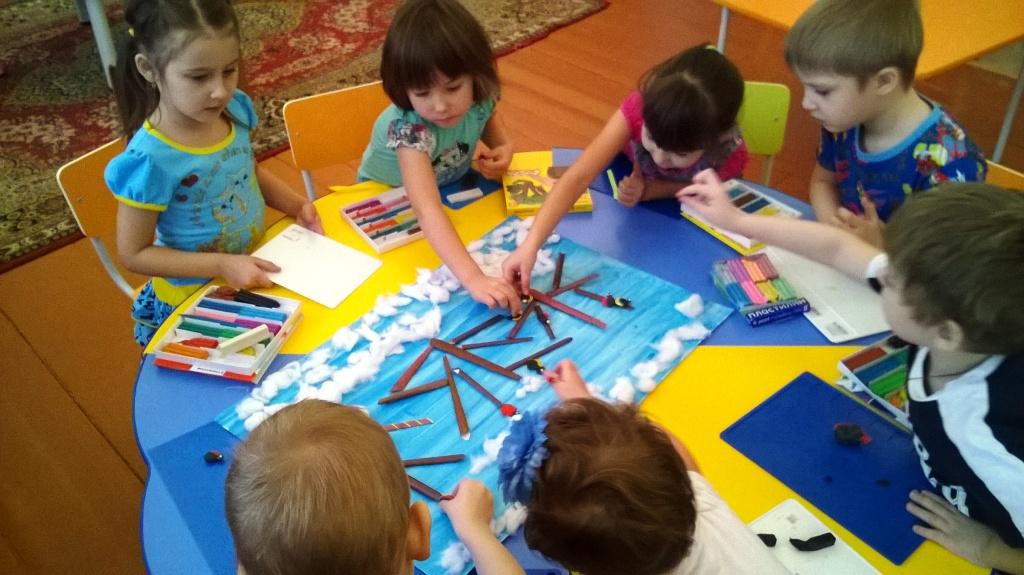 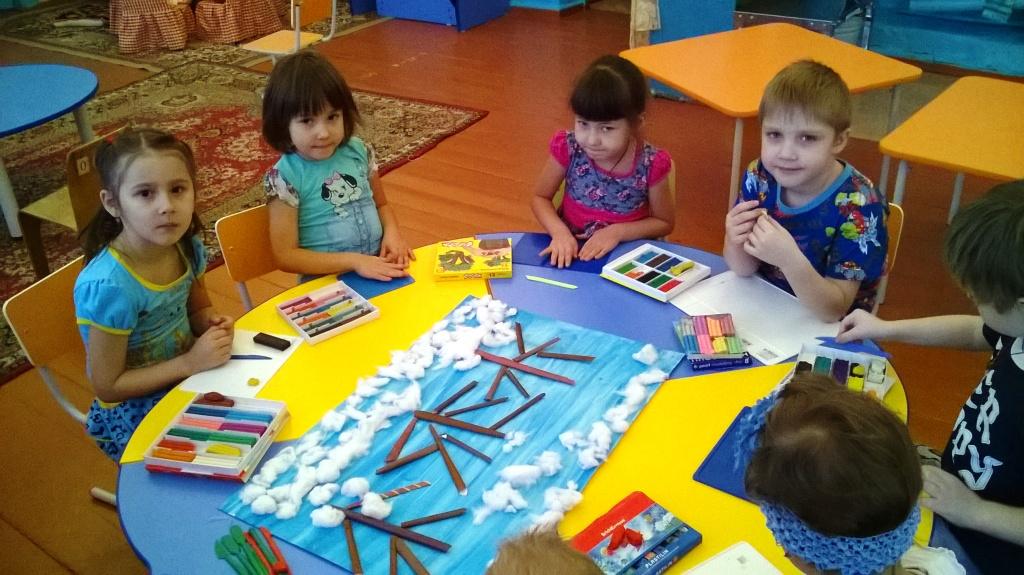 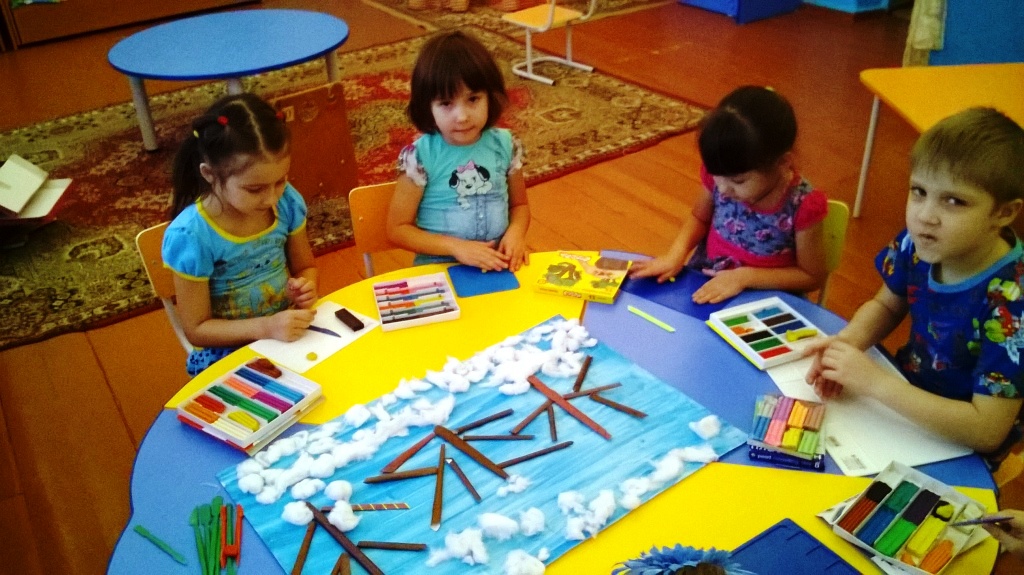 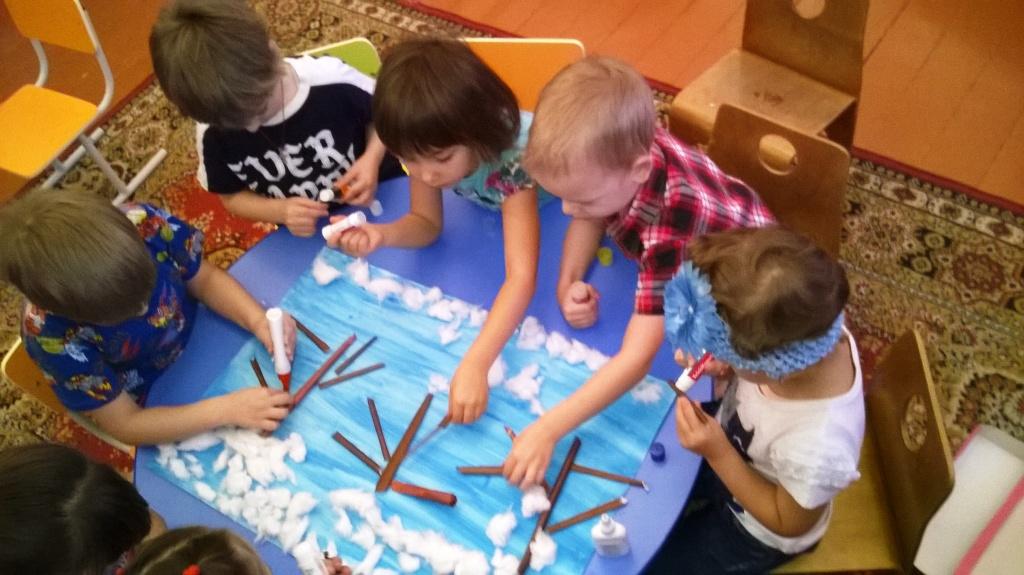 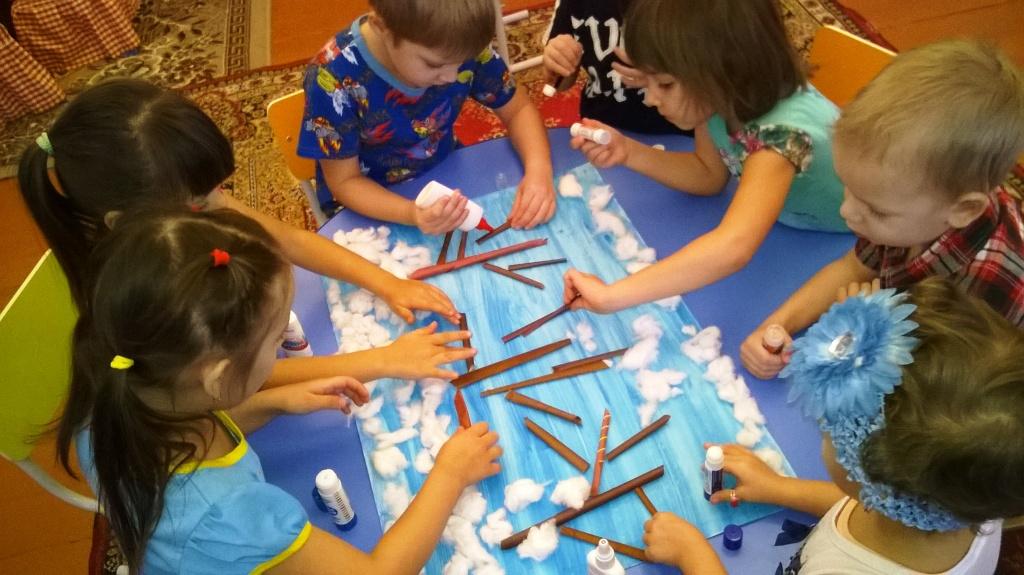 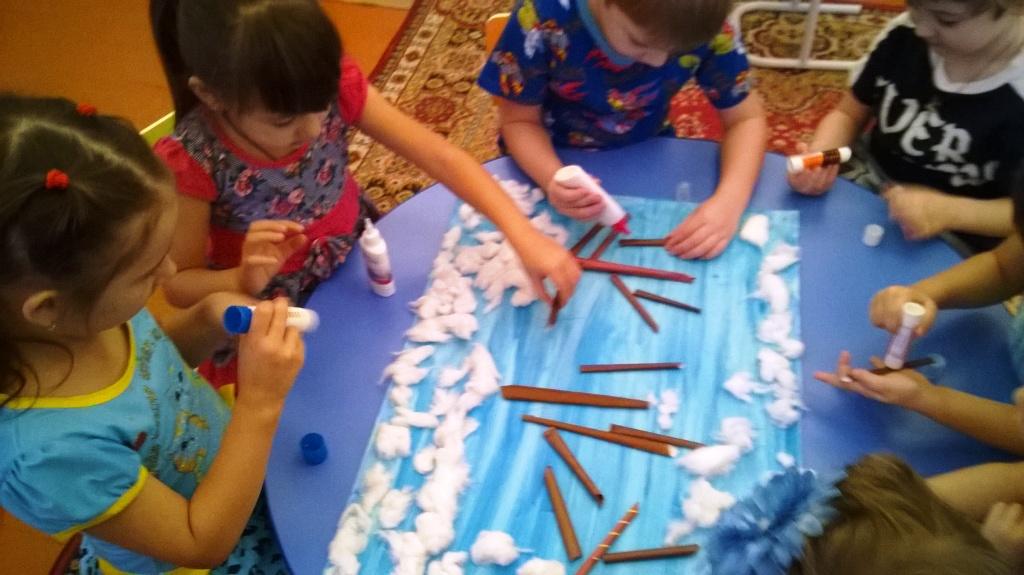 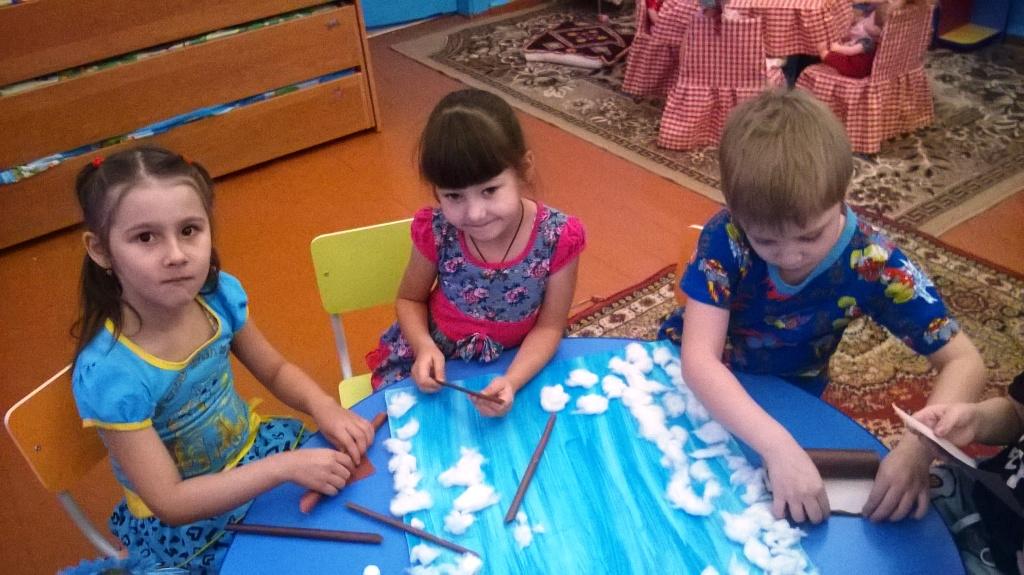 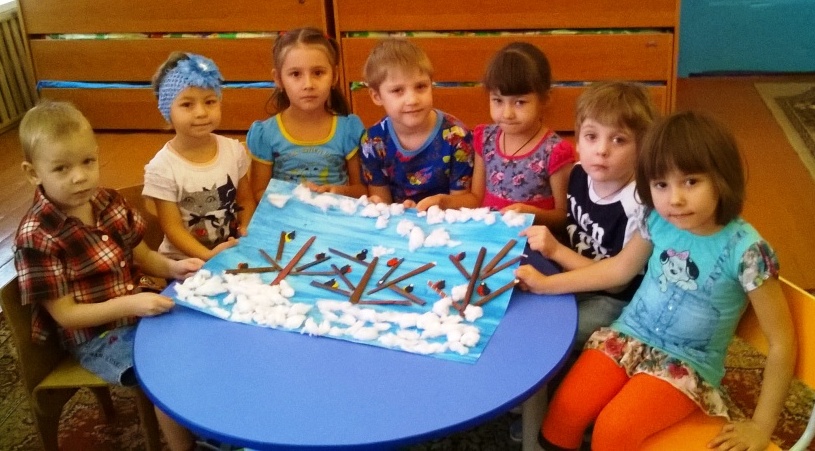 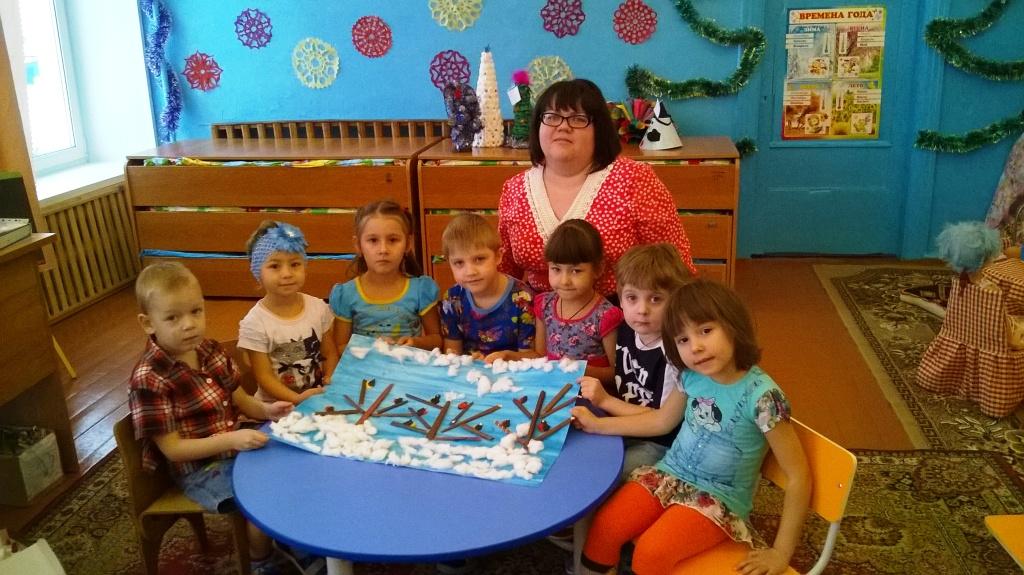 Раздел программыСодержание деятельности.Игровая деятельностьСюжетно-ролевая игра «экскурсия в лес»Игры драматизации по программным произведениям.Настольно-печатные игры:Лото «Птицы»Разрезные картинки,Найди 5 отличий,Узнай и назови 2х одинаковых птиц.Дидактические игры:«Кто где живёт»«Зимующие и перелётные птицы»«Летает, плавает, бежит»«Откуда птица прилетела?»«Чей клюв?»«Узнай по следу»Подвижные игры на площадке.«Найди пару»«Пчёлки и ласточки»«Лётал, лётал воробей»«Зайди в свой домик»«Сова»«Пингвины на льдине»«Стая»«Лягушки и цапли»«Кукушка»Социально – коммуникативное  развитиеТематическое занятие по теме: «Птицы Красноярского края»Рассматривание иллюстративного материала по теме.Составление альбома «Птицы нашего края»Тематическое занятие «Перелётные и зимующие птицы»Наблюдение за стаями птиц-летящие клином.Рассматривание картины Е. Левитана «Осень»Рассматривание картины «Грачи прилетели», «Птицы прилетели»Изготовление «книжки—малышки «Птичьи истории»Правила поведения в природе.Физическое развитиеНаблюдение за растительным и животным миром.Подвижные игры.Труд на участке и в природе.Познавательно - речевоеразвитиеРассматривание альбомов:«Всё о птицах»«Красная книга»«Хищные птицы»Беседы о пользе птиц в природе, о том , что хищные птицы—это «санитары» полей, лесов, степей.Просмотр видеофильмов из серии «Уроки тётушки Совы»Чтение познавательной литературы: «Занимательное природоведение»Рассматривание энциклопедий.Художественная литература.Подбор художественной литературы о прилёте птиц, о их встрече.Пословицы и поговорки о птицах. Приметы с птицами.Отгадывание загадок. Придумывание загадок детьми.Чтение стихов, рассказов, сказок о деревьях, лесе, птицах.И.Белоусов. «Весенняя гостья»А.Яншин «Покормите птиц»Т.Волжина. «Где чей дом?»Е.Благинина. «Стрижи»Чтение и пересказ Л.Яхнин «Дятел»Русск.нар сказки «Заяц—хвастун», Кукушка»Заучивание стихотворений про птиц, для инсценировки по сказке А. Вольского «Рогатка»Художественно – эстетическое развитиеРисование пластилином «Снегири на ветках»Составление коллективной композиции «Птицы – на дереве» (лепка, аппликация, конструирование»Конструирование«Журавлик» из бумагиИгровая ситуация «Клён и птицы»Изготовление и вывешивание кормушек для птиц.Подкормка птиц «Вкусняшки для птиц».Наблюдение на улице «Гнездо среди ветвей»Исследовательская деятельностьЦелевые прогулки. Наблюдения:Птицы, что изменилось в поведении осенью?Наблюдение и сравнение следов на снегу под кормушками и под клёном. Сравнение.Наблюдение и сравнение птиц на кормушках.Рассматривание проблемных ситуаций. Почему птицы могут летать по воздуху, а человек нет?Какие птицы не умеют летать? Почему?Какие животные посещают деревья садов и нашего участка—птицы, насекомые, пауки.-Хорошо ли они заметны на дереве?Экспериментальная деятельностьПтицы в жизни разных деревьев играют разную роль. В этом дети должны убедиться во время собственных исследований. Птицы поедают плоды и распространяют семена, питаются насекомыми, живущими на дереве. (важно, не называть последних («вредными», в природе нет «полезных» или «вредных» и жуки, гусеницы—все они необходимы для поддержания экологического равновесия).Пословица – Как с гуся вода.Почему мы так говорим?Получили ответ на вопрос, проделав опыт—на перышко капнули масло, опустили в воду, перо не потонуло и даже не намокло, так, как оно пропитано жиром, а жир отталкивает воду.